Срок проведения независимойантикоррупционной экспертизы проекта –с 28 марта по 4 апреля 2024 года включительно.О внесении предложений в проект обращаться к ведущему консультанту отдела кадров Сабирову К.Р. по тел. (843) 221-40-56 (Kamil.Sabirov@tatar.ru)О внесении изменения в Перечень должностей государственной гражданской службы Республики Татарстан в Министерстве земельных и имущественных отношений Республики Татарстан, замещение которых связано с коррупционными рисками, при замещении которых государственные гражданские служащие Республики Татарстан обязаны представлять сведения о своих доходах, расходах, об имуществе и обязательствах имущественного характера, а также сведения о доходах, расходах, об имуществе и обязательствах имущественного характера своих супруги (супруга) и несовершеннолетних детей, утвержденный приказом Министерства земельных и имущественных отношений Республики Татарстан от 15.02.2017                      № 67-прПриказываю:Внести в Перечень должностей государственной гражданской службы Республики Татарстан в Министерстве земельных и имущественных отношений Республики Татарстан, замещение которых связано с коррупционными рисками, при замещении которых государственные гражданские служащие Республики Татарстан обязаны представлять сведения о своих доходах, расходах, об имуществе и обязательствах имущественного характера, а также сведения о доходах, расходах, об имуществе и обязательствах имущественного характера своих супруги (супруга) и несовершеннолетних детей, утвержденный приказом Министерства земельных и имущественных отношений Республики Татарстан от 15.02.2017 № 67-пр                         «Об утверждении Перечня должностей государственной гражданской службы Республики Татарстан в Министерстве земельных и имущественных отношений Республики Татарстан, замещение которых связано с коррупционными рисками, при замещении которых государственные гражданские служащие Республики Татарстан обязаны представлять сведения о своих доходах, расходах, об имуществе и обязательствах имущественного характера, а также сведения о доходах, расходах, об имуществе и обязательствах имущественного характера своих супруги (супруга) и несовершеннолетних детей» (с изменениями, внесенными приказами                         от 21.02.2018 № 73-пр, от 05.08.2021 № 444-пр, от 18.01.2022 № 8-пр), изменение, изложив в новой редакции (прилагается). Контроль за исполнением настоящего приказа оставляю за собой.Министр                                                                                                Ф.А.АглиуллинУтвержденприказом Министерства земельных и имущественных отношений Республики Татарстанот 15.02.2017 № 67-пр(в редакции приказаот _______ № _______)Перечень должностей государственной гражданской службы Республики Татарстан в Министерстве земельных и имущественных отношений Республики Татарстан, замещение которых связано с коррупционными рисками, при замещении которых государственные гражданские служащие обязаны представлять сведения о своих доходах, расходах, об имуществе и обязательствах имущественного характера своих супруги (супруга) и несовершеннолетних детейРуководствоПервый заместитель министраЗаместитель министраПомощники (советники)Помощник министраОтдел финансов и государственного заказаНачальник отделаЗаместитель начальника отделаВедущий специалистСтарший специалист 1 разрядаУправление имуществаНачальник управленияОтдел аренды и реализации государственного имуществаНачальник отделаВедущий советникВедущий консультантОтдел жилой недвижимости, жилищно-коммунального и дорожного хозяйства управления имуществаНачальник отделаВедущий советникВедущий консультантСтарший специалист 1 разрядаОтдел использования государственного имущества управления имуществаНачальник отделаВедущий советникВедущий консультантУправление земельных ресурсовНачальник управленияОтдел изменения категории земель и включения земельных участков в границы населенных пунктов управления земельных ресурсовНачальник отделаВедущий советникВедущий консультантВедущий специалист-экспертОтдел по организации взаимодействия с органами местного самоуправления по земельным вопросам управления земельных ресурсовНачальник отделаВедущий советникВедущий консультантСектор взаимодействия с государственными учреждениями и реализации инвестиционных проектов управления земельных ресурсовВедущий советникСтарший специалист 1 разрядаОтдел эффективного использования государственных земельНачальник отделаЗаместитель начальника отделаВедущий советникВедущий консультантСтарший специалист 1 разрядаУправление учета и реализации мероприятийНачальник управленияОтдел реестра государственной собственности Республики Татарстан управления учета и реализации мероприятий Начальник отделаЗаместитель начальника отделаВедущий советникВедущий консультантСтарший специалист 1 разрядаСектор архива управления учета и реализации мероприятий Ведущий специалистСводно-аналитический отдел Начальник отделаОтдел информатизации Начальник отделаВедущий специалистСтарший специалист 1 разрядаОтдел экономикиНачальник отделаЗаместитель начальника отделаВедущий советникВедущий консультантСпециалист 1 разряда Отдел стратегического планирования и приватизацииНачальник отделаВедущий советникВедущий консультантОтдел корпоративного управленияНачальник отделаВедущий советникВедущий специалистОтдел оценкиНачальник отделаВедущий советникВедущий консультантСтарший специалист 1 разрядаОтдел кадастровых отношенийНачальник отделаВедущий советникВедущий консультантСтарший специалист 1 разрядаОтдел правового обеспечения кадастровых отношенийНачальник отделаВедущий советникСтарший специалист 1 разрядаОтдел контроляНачальник отделаУправляющий деламиПравовое управлениеНачальник управленияОтдел методологии и формирования муниципальных имущественных отношений правового управленииНачальник отделаВедущий советникВедущий консультантОтдел защиты имущественных интересов государства правового управленияНачальник отделаВедущий консультантОтдел правового обеспечения земельных и имущественных отношений правового управленияНачальник отделаВедущий советникВедущий специалистВедущий консультантОтдел кадровНачальник отделаВедущий консультантРежимно-секретная службаВедущий специалистМИНИСТЕРСТВО ЗЕМЕЛЬНЫХ И ИМУЩЕСТВЕННЫХ ОТНОШЕНИЙ 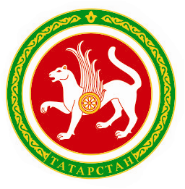 РЕСПУБЛИКИ ТАТАРСТАНТАТАРСТАН РЕСПУБЛИКАСЫНЫҢ  ҖИР ҺӘМ МӨЛКӘТ МӨНӘСӘБӘТЛӘРЕ МИНИСТРЛЫГЫПРИКАЗ____________г. КазаньБОЕРЫК____________Проект